РЕШЕНИЕ О принятии Устава муниципального образования «Шовгеновский район»	В целях приведения Устава муниципального образования «Шовгеновский район» в соответствие с требованиями  федерального и регионального законодательства, руководствуясь статьями 35, 44 Федерального закона  «Об общих принципах организации местного самоуправления в Российской Федерации» № 131-ФЗ от 06 октября 2003 года, Совет народных депутатов муниципального образования «Шовгеновский район» РЕШИЛ: 1. Принять Устав муниципального образования «Шовгеновский район»-приложение № 1.2. Направить настоящее решение главе администрации муниципального образования «Шовгеновский район» Меретукову А.Д.3.    Опубликовать настоящее решение в районной газете «Заря».4.    Настоящее решение вступает в силу с момента его опубликования.Глава муниципального образования «Шовгеновский район»                                                                            А.Д. Меретуков   а. Хакуринохабль 21.02. 2017г. № 547РЕСПУБЛИКА АДЫГЕЯСовет народных депутатовМуниципального образования«Шовгеновский район»385440, а. Хакуринохабль,ул. Шовгенова, 9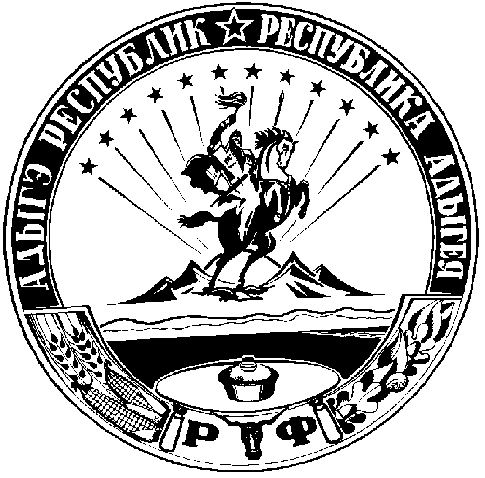 АДЫГЭ РЕСПУБЛИКМуниципальнэ образованиеуШэуджэн районымянароднэ депутатхэм я Совет385440, къ. Хьакурынэхьабл,ур. Шэуджэным ыцI, 9